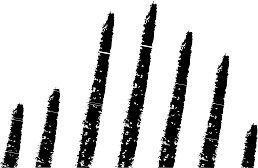 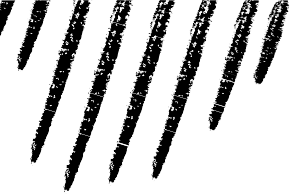 SOCIOLOGÍA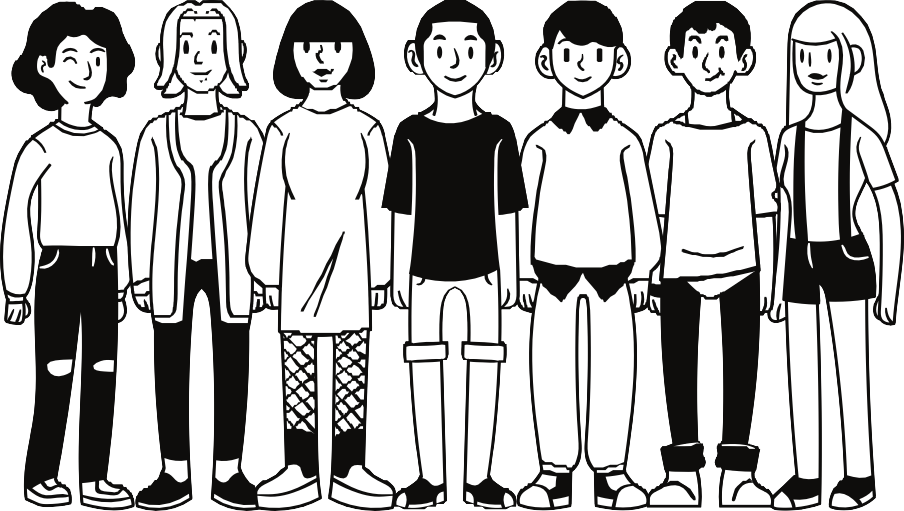 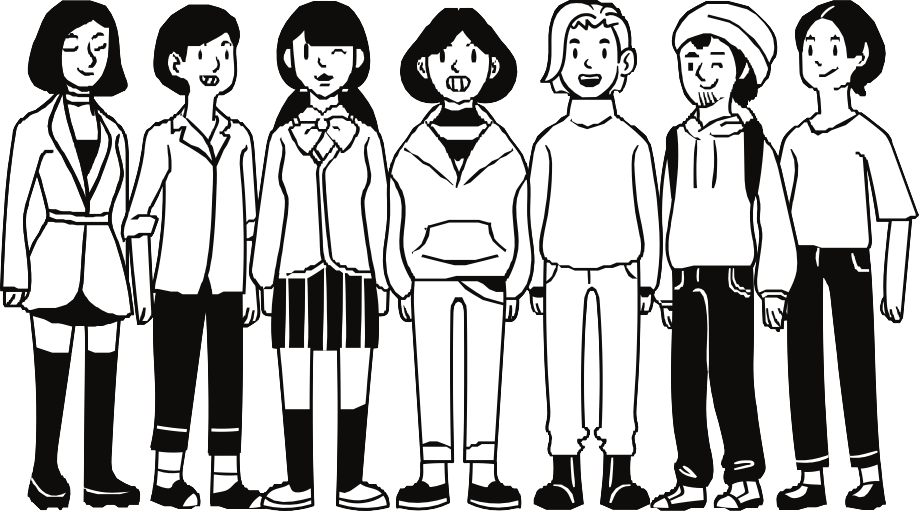 ASIGNATURA:  ...................................PROYECTO:  ......................................NOMBRE:  .........................................FECHA:  .............................................